Table 9.1 Science, arts and professional qualifications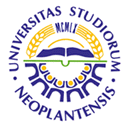 UNIVERSITY OF NOVI SADFACULTY OF AGRICULTURE 21000 NOVI SAD, TRG DOSITEJA OBRADOVIĆA 8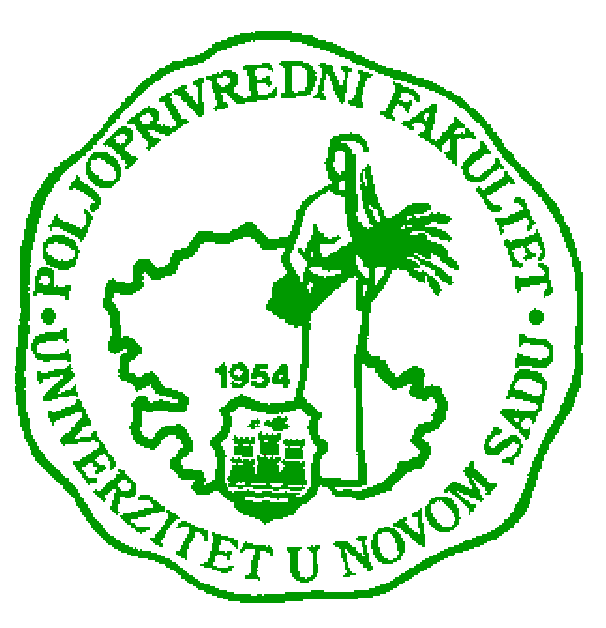 Study Programme AccreditationMASTER STUDIES IN PLANT MEDICINEName and last name: Name and last name: Name and last name: Name and last name: Name and last name: Name and last name: Name and last name: Name and last name: Mila S. GrahovacMila S. GrahovacMila S. GrahovacMila S. GrahovacMila S. GrahovacAcademic title: Academic title: Academic title: Academic title: Academic title: Academic title: Academic title: Academic title: MSc Teaching AssistantMSc Teaching AssistantMSc Teaching AssistantMSc Teaching AssistantMSc Teaching AssistantName of the institution where the teacher works full time and starting date:Name of the institution where the teacher works full time and starting date:Name of the institution where the teacher works full time and starting date:Name of the institution where the teacher works full time and starting date:Name of the institution where the teacher works full time and starting date:Name of the institution where the teacher works full time and starting date:Name of the institution where the teacher works full time and starting date:Name of the institution where the teacher works full time and starting date:University of Novi Sad, Faculty of Agriculture 03.05.2012.University of Novi Sad, Faculty of Agriculture 03.05.2012.University of Novi Sad, Faculty of Agriculture 03.05.2012.University of Novi Sad, Faculty of Agriculture 03.05.2012.University of Novi Sad, Faculty of Agriculture 03.05.2012.Scientific or art field:Scientific or art field:Scientific or art field:Scientific or art field:Scientific or art field:Scientific or art field:Scientific or art field:Scientific or art field:PhytopathologyPhytopathologyPhytopathologyPhytopathologyPhytopathologyAcademic carieerAcademic carieerAcademic carieerAcademic carieerAcademic carieerAcademic carieerAcademic carieerAcademic carieerAcademic carieerAcademic carieerAcademic carieerAcademic carieerAcademic carieerYearInstitutionInstitutionInstitutionInstitutionInstitutionFieldFieldAcademic title election:Academic title election:Academic title election:Academic title election:Academic title election:2012.University of Novi Sad, Faculty of Agriculture University of Novi Sad, Faculty of Agriculture University of Novi Sad, Faculty of Agriculture University of Novi Sad, Faculty of Agriculture University of Novi Sad, Faculty of Agriculture PhytopathologyPhytopathologyPhD thesis:PhD thesis:PhD thesis:PhD thesis:PhD thesis:Specialization:Specialization:Specialization:Specialization:Specialization:Magister thesisMagister thesisMagister thesisMagister thesisMagister thesis2009.University of Novi Sad, Faculty of Agriculture University of Novi Sad, Faculty of Agriculture University of Novi Sad, Faculty of Agriculture University of Novi Sad, Faculty of Agriculture University of Novi Sad, Faculty of Agriculture Phytomedicine (Phytopharmacy)Phytomedicine (Phytopharmacy)Bachelor's thesisBachelor's thesisBachelor's thesisBachelor's thesisBachelor's thesis2008.University of Novi Sad, Faculty of PhylosophyUniversity of Novi Sad, Faculty of PhylosophyUniversity of Novi Sad, Faculty of PhylosophyUniversity of Novi Sad, Faculty of PhylosophyUniversity of Novi Sad, Faculty of PhylosophyPlant Protection (Phytopharmacy)Plant Protection (Phytopharmacy)List of courses being held by the teacher in the accredited study programmesList of courses being held by the teacher in the accredited study programmesList of courses being held by the teacher in the accredited study programmesList of courses being held by the teacher in the accredited study programmesList of courses being held by the teacher in the accredited study programmesList of courses being held by the teacher in the accredited study programmesList of courses being held by the teacher in the accredited study programmesList of courses being held by the teacher in the accredited study programmesList of courses being held by the teacher in the accredited study programmesList of courses being held by the teacher in the accredited study programmesList of courses being held by the teacher in the accredited study programmesList of courses being held by the teacher in the accredited study programmesList of courses being held by the teacher in the accredited study programmesIDCourse nameCourse nameCourse nameCourse nameCourse nameCourse nameStudy programme name, study typeStudy programme name, study typeStudy programme name, study typeNumber of active teaching classes1.1.3OFM6O23Plant bacteriology Plant bacteriology Plant bacteriology Plant bacteriology Plant bacteriology Plant bacteriology Plant Medicine; First level-undergraduate academic studies (Bachelor)Plant Medicine; First level-undergraduate academic studies (Bachelor)Plant Medicine; First level-undergraduate academic studies (Bachelor)0+22.2.3OFM6O24Plant mycology 2 Plant mycology 2 Plant mycology 2 Plant mycology 2 Plant mycology 2 Plant mycology 2 Plant Medicine; First level-undergraduate academic studies (Bachelor)Plant Medicine; First level-undergraduate academic studies (Bachelor)Plant Medicine; First level-undergraduate academic studies (Bachelor)0+23.3.3OFM6I49Parasitic Flowering Plants Parasitic Flowering Plants Parasitic Flowering Plants Parasitic Flowering Plants Parasitic Flowering Plants Parasitic Flowering Plants Plant Medicine; First level-undergraduate academic studies (Bachelor)Plant Medicine; First level-undergraduate academic studies (Bachelor)Plant Medicine; First level-undergraduate academic studies (Bachelor)0+24.4.3OAG6O24Plant pathogens in urban areas Plant pathogens in urban areas Plant pathogens in urban areas Plant pathogens in urban areas Plant pathogens in urban areas Plant pathogens in urban areas Agroecology and Environmental Protection; First level-undergraduate academic studies (Bachelor)Agroecology and Environmental Protection; First level-undergraduate academic studies (Bachelor)Agroecology and Environmental Protection; First level-undergraduate academic studies (Bachelor)0+25.5.3OVV5O19Dieseases and pests of fruits and grapevine Dieseases and pests of fruits and grapevine Dieseases and pests of fruits and grapevine Dieseases and pests of fruits and grapevine Dieseases and pests of fruits and grapevine Dieseases and pests of fruits and grapevine Fruit Science and Viticulture; First level-undergraduate academic studies (Bachelor)Fruit Science and Viticulture; First level-undergraduate academic studies (Bachelor)Fruit Science and Viticulture; First level-undergraduate academic studies (Bachelor)0+16.6.3OHK5O20Diseases and pests in horticulture Diseases and pests in horticulture Diseases and pests in horticulture Diseases and pests in horticulture Diseases and pests in horticulture Diseases and pests in horticulture Horticulture; First level-undergraduate academic studies (Bachelor)Horticulture; First level-undergraduate academic studies (Bachelor)Horticulture; First level-undergraduate academic studies (Bachelor)0+17.7.3OPA7I49Phytomedicine of Ornamental Plants Phytomedicine of Ornamental Plants Phytomedicine of Ornamental Plants Phytomedicine of Ornamental Plants Phytomedicine of Ornamental Plants Phytomedicine of Ornamental Plants Landscape Architecture; First level-undergraduate academic studies (Bachelor)Landscape Architecture; First level-undergraduate academic studies (Bachelor)Landscape Architecture; First level-undergraduate academic studies (Bachelor)0+18.8.3MFM1O03Applied Phytopathology Applied Phytopathology Applied Phytopathology Applied Phytopathology Applied Phytopathology Applied Phytopathology Plant Medicine; Second level- graduate academic studies (Master)Plant Medicine; Second level- graduate academic studies (Master)Plant Medicine; Second level- graduate academic studies (Master)0+0.67Representative refferences (minimum 5, not more than 10)Representative refferences (minimum 5, not more than 10)Representative refferences (minimum 5, not more than 10)Representative refferences (minimum 5, not more than 10)Representative refferences (minimum 5, not more than 10)Representative refferences (minimum 5, not more than 10)Representative refferences (minimum 5, not more than 10)Representative refferences (minimum 5, not more than 10)Representative refferences (minimum 5, not more than 10)Representative refferences (minimum 5, not more than 10)Representative refferences (minimum 5, not more than 10)Representative refferences (minimum 5, not more than 10)Representative refferences (minimum 5, not more than 10)Grahovac M., Inđić D., Vuković S., Hrustić J., Gvozdenac S., Mihajlović M., Tanović B. (2012): Morphological and ecological features as differentation criteria for Colletotrichum species. Žemdirbyste=Agriculture, 99 (2), 189-196.Grahovac M., Inđić D., Vuković S., Hrustić J., Gvozdenac S., Mihajlović M., Tanović B. (2012): Morphological and ecological features as differentation criteria for Colletotrichum species. Žemdirbyste=Agriculture, 99 (2), 189-196.Grahovac M., Inđić D., Vuković S., Hrustić J., Gvozdenac S., Mihajlović M., Tanović B. (2012): Morphological and ecological features as differentation criteria for Colletotrichum species. Žemdirbyste=Agriculture, 99 (2), 189-196.Grahovac M., Inđić D., Vuković S., Hrustić J., Gvozdenac S., Mihajlović M., Tanović B. (2012): Morphological and ecological features as differentation criteria for Colletotrichum species. Žemdirbyste=Agriculture, 99 (2), 189-196.Grahovac M., Inđić D., Vuković S., Hrustić J., Gvozdenac S., Mihajlović M., Tanović B. (2012): Morphological and ecological features as differentation criteria for Colletotrichum species. Žemdirbyste=Agriculture, 99 (2), 189-196.Grahovac M., Inđić D., Vuković S., Hrustić J., Gvozdenac S., Mihajlović M., Tanović B. (2012): Morphological and ecological features as differentation criteria for Colletotrichum species. Žemdirbyste=Agriculture, 99 (2), 189-196.Grahovac M., Inđić D., Vuković S., Hrustić J., Gvozdenac S., Mihajlović M., Tanović B. (2012): Morphological and ecological features as differentation criteria for Colletotrichum species. Žemdirbyste=Agriculture, 99 (2), 189-196.Grahovac M., Inđić D., Vuković S., Hrustić J., Gvozdenac S., Mihajlović M., Tanović B. (2012): Morphological and ecological features as differentation criteria for Colletotrichum species. Žemdirbyste=Agriculture, 99 (2), 189-196.Grahovac M., Inđić D., Vuković S., Hrustić J., Gvozdenac S., Mihajlović M., Tanović B. (2012): Morphological and ecological features as differentation criteria for Colletotrichum species. Žemdirbyste=Agriculture, 99 (2), 189-196.Grahovac M., Inđić D., Vuković S., Hrustić J., Gvozdenac S., Mihajlović M., Tanović B. (2012): Morphological and ecological features as differentation criteria for Colletotrichum species. Žemdirbyste=Agriculture, 99 (2), 189-196.Grahovac M., Inđić D., Vuković S., Hrustić J., Gvozdenac S., Mihajlović M., Tanović B. (2012): Morphological and ecological features as differentation criteria for Colletotrichum species. Žemdirbyste=Agriculture, 99 (2), 189-196.Grahovac M., Inđić D., Vuković S., Hrustić J., Gvozdenac S., Mihajlović M., Tanović B. (2012): Morphological and ecological features as differentation criteria for Colletotrichum species. Žemdirbyste=Agriculture, 99 (2), 189-196.Tanović B., Hrustić J., Grahovac M., Mihajlović M., Delibašić G., Kostić M., Inđić D. (2012): Effectivness of fungicides and an essential-oil-based product in the control of grey mould disease in raspberry. Bulgarian Journal of Agricultural Science, 18 (5), 689-695.Tanović B., Hrustić J., Grahovac M., Mihajlović M., Delibašić G., Kostić M., Inđić D. (2012): Effectivness of fungicides and an essential-oil-based product in the control of grey mould disease in raspberry. Bulgarian Journal of Agricultural Science, 18 (5), 689-695.Tanović B., Hrustić J., Grahovac M., Mihajlović M., Delibašić G., Kostić M., Inđić D. (2012): Effectivness of fungicides and an essential-oil-based product in the control of grey mould disease in raspberry. Bulgarian Journal of Agricultural Science, 18 (5), 689-695.Tanović B., Hrustić J., Grahovac M., Mihajlović M., Delibašić G., Kostić M., Inđić D. (2012): Effectivness of fungicides and an essential-oil-based product in the control of grey mould disease in raspberry. Bulgarian Journal of Agricultural Science, 18 (5), 689-695.Tanović B., Hrustić J., Grahovac M., Mihajlović M., Delibašić G., Kostić M., Inđić D. (2012): Effectivness of fungicides and an essential-oil-based product in the control of grey mould disease in raspberry. Bulgarian Journal of Agricultural Science, 18 (5), 689-695.Tanović B., Hrustić J., Grahovac M., Mihajlović M., Delibašić G., Kostić M., Inđić D. (2012): Effectivness of fungicides and an essential-oil-based product in the control of grey mould disease in raspberry. Bulgarian Journal of Agricultural Science, 18 (5), 689-695.Tanović B., Hrustić J., Grahovac M., Mihajlović M., Delibašić G., Kostić M., Inđić D. (2012): Effectivness of fungicides and an essential-oil-based product in the control of grey mould disease in raspberry. Bulgarian Journal of Agricultural Science, 18 (5), 689-695.Tanović B., Hrustić J., Grahovac M., Mihajlović M., Delibašić G., Kostić M., Inđić D. (2012): Effectivness of fungicides and an essential-oil-based product in the control of grey mould disease in raspberry. Bulgarian Journal of Agricultural Science, 18 (5), 689-695.Tanović B., Hrustić J., Grahovac M., Mihajlović M., Delibašić G., Kostić M., Inđić D. (2012): Effectivness of fungicides and an essential-oil-based product in the control of grey mould disease in raspberry. Bulgarian Journal of Agricultural Science, 18 (5), 689-695.Tanović B., Hrustić J., Grahovac M., Mihajlović M., Delibašić G., Kostić M., Inđić D. (2012): Effectivness of fungicides and an essential-oil-based product in the control of grey mould disease in raspberry. Bulgarian Journal of Agricultural Science, 18 (5), 689-695.Tanović B., Hrustić J., Grahovac M., Mihajlović M., Delibašić G., Kostić M., Inđić D. (2012): Effectivness of fungicides and an essential-oil-based product in the control of grey mould disease in raspberry. Bulgarian Journal of Agricultural Science, 18 (5), 689-695.Tanović B., Hrustić J., Grahovac M., Mihajlović M., Delibašić G., Kostić M., Inđić D. (2012): Effectivness of fungicides and an essential-oil-based product in the control of grey mould disease in raspberry. Bulgarian Journal of Agricultural Science, 18 (5), 689-695.Grahovac M., Hrustić J., Tanović B., Inđić D., Vuković S., Mihajlović M., Gvozdenac S. (2012): In vitro effects of essential oils on Colletotrichum spp. Agriculture and Forestry, 57(4), 7-15.Grahovac M., Hrustić J., Tanović B., Inđić D., Vuković S., Mihajlović M., Gvozdenac S. (2012): In vitro effects of essential oils on Colletotrichum spp. Agriculture and Forestry, 57(4), 7-15.Grahovac M., Hrustić J., Tanović B., Inđić D., Vuković S., Mihajlović M., Gvozdenac S. (2012): In vitro effects of essential oils on Colletotrichum spp. Agriculture and Forestry, 57(4), 7-15.Grahovac M., Hrustić J., Tanović B., Inđić D., Vuković S., Mihajlović M., Gvozdenac S. (2012): In vitro effects of essential oils on Colletotrichum spp. Agriculture and Forestry, 57(4), 7-15.Grahovac M., Hrustić J., Tanović B., Inđić D., Vuković S., Mihajlović M., Gvozdenac S. (2012): In vitro effects of essential oils on Colletotrichum spp. Agriculture and Forestry, 57(4), 7-15.Grahovac M., Hrustić J., Tanović B., Inđić D., Vuković S., Mihajlović M., Gvozdenac S. (2012): In vitro effects of essential oils on Colletotrichum spp. Agriculture and Forestry, 57(4), 7-15.Grahovac M., Hrustić J., Tanović B., Inđić D., Vuković S., Mihajlović M., Gvozdenac S. (2012): In vitro effects of essential oils on Colletotrichum spp. Agriculture and Forestry, 57(4), 7-15.Grahovac M., Hrustić J., Tanović B., Inđić D., Vuković S., Mihajlović M., Gvozdenac S. (2012): In vitro effects of essential oils on Colletotrichum spp. Agriculture and Forestry, 57(4), 7-15.Grahovac M., Hrustić J., Tanović B., Inđić D., Vuković S., Mihajlović M., Gvozdenac S. (2012): In vitro effects of essential oils on Colletotrichum spp. Agriculture and Forestry, 57(4), 7-15.Grahovac M., Hrustić J., Tanović B., Inđić D., Vuković S., Mihajlović M., Gvozdenac S. (2012): In vitro effects of essential oils on Colletotrichum spp. Agriculture and Forestry, 57(4), 7-15.Grahovac M., Hrustić J., Tanović B., Inđić D., Vuković S., Mihajlović M., Gvozdenac S. (2012): In vitro effects of essential oils on Colletotrichum spp. Agriculture and Forestry, 57(4), 7-15.Grahovac M., Hrustić J., Tanović B., Inđić D., Vuković S., Mihajlović M., Gvozdenac S. (2012): In vitro effects of essential oils on Colletotrichum spp. Agriculture and Forestry, 57(4), 7-15.Hrustić J., Grahovac M., Mihajlović M., Delibašić G., Ivanović M., Nikolić M., Tanović B. (2012): Molecular detection of Monilinia fructigena as causal agent of brown rot on quince. Pesticides and Phytomedicine, 27(1), 15-24.Hrustić J., Grahovac M., Mihajlović M., Delibašić G., Ivanović M., Nikolić M., Tanović B. (2012): Molecular detection of Monilinia fructigena as causal agent of brown rot on quince. Pesticides and Phytomedicine, 27(1), 15-24.Hrustić J., Grahovac M., Mihajlović M., Delibašić G., Ivanović M., Nikolić M., Tanović B. (2012): Molecular detection of Monilinia fructigena as causal agent of brown rot on quince. Pesticides and Phytomedicine, 27(1), 15-24.Hrustić J., Grahovac M., Mihajlović M., Delibašić G., Ivanović M., Nikolić M., Tanović B. (2012): Molecular detection of Monilinia fructigena as causal agent of brown rot on quince. Pesticides and Phytomedicine, 27(1), 15-24.Hrustić J., Grahovac M., Mihajlović M., Delibašić G., Ivanović M., Nikolić M., Tanović B. (2012): Molecular detection of Monilinia fructigena as causal agent of brown rot on quince. Pesticides and Phytomedicine, 27(1), 15-24.Hrustić J., Grahovac M., Mihajlović M., Delibašić G., Ivanović M., Nikolić M., Tanović B. (2012): Molecular detection of Monilinia fructigena as causal agent of brown rot on quince. Pesticides and Phytomedicine, 27(1), 15-24.Hrustić J., Grahovac M., Mihajlović M., Delibašić G., Ivanović M., Nikolić M., Tanović B. (2012): Molecular detection of Monilinia fructigena as causal agent of brown rot on quince. Pesticides and Phytomedicine, 27(1), 15-24.Hrustić J., Grahovac M., Mihajlović M., Delibašić G., Ivanović M., Nikolić M., Tanović B. (2012): Molecular detection of Monilinia fructigena as causal agent of brown rot on quince. Pesticides and Phytomedicine, 27(1), 15-24.Hrustić J., Grahovac M., Mihajlović M., Delibašić G., Ivanović M., Nikolić M., Tanović B. (2012): Molecular detection of Monilinia fructigena as causal agent of brown rot on quince. Pesticides and Phytomedicine, 27(1), 15-24.Hrustić J., Grahovac M., Mihajlović M., Delibašić G., Ivanović M., Nikolić M., Tanović B. (2012): Molecular detection of Monilinia fructigena as causal agent of brown rot on quince. Pesticides and Phytomedicine, 27(1), 15-24.Hrustić J., Grahovac M., Mihajlović M., Delibašić G., Ivanović M., Nikolić M., Tanović B. (2012): Molecular detection of Monilinia fructigena as causal agent of brown rot on quince. Pesticides and Phytomedicine, 27(1), 15-24.Hrustić J., Grahovac M., Mihajlović M., Delibašić G., Ivanović M., Nikolić M., Tanović B. (2012): Molecular detection of Monilinia fructigena as causal agent of brown rot on quince. Pesticides and Phytomedicine, 27(1), 15-24.Grahovac, M., Inđić, D., Balaž, J., Vuković, S., Tanović, B., Hrustić, J., Tanasković, S. (2012): Fitopatogene gljive roda Colletotrichum spp. na voćnim vrstama. Biljni lekar, 1, 28-38.Grahovac, M., Inđić, D., Balaž, J., Vuković, S., Tanović, B., Hrustić, J., Tanasković, S. (2012): Fitopatogene gljive roda Colletotrichum spp. na voćnim vrstama. Biljni lekar, 1, 28-38.Grahovac, M., Inđić, D., Balaž, J., Vuković, S., Tanović, B., Hrustić, J., Tanasković, S. (2012): Fitopatogene gljive roda Colletotrichum spp. na voćnim vrstama. Biljni lekar, 1, 28-38.Grahovac, M., Inđić, D., Balaž, J., Vuković, S., Tanović, B., Hrustić, J., Tanasković, S. (2012): Fitopatogene gljive roda Colletotrichum spp. na voćnim vrstama. Biljni lekar, 1, 28-38.Grahovac, M., Inđić, D., Balaž, J., Vuković, S., Tanović, B., Hrustić, J., Tanasković, S. (2012): Fitopatogene gljive roda Colletotrichum spp. na voćnim vrstama. Biljni lekar, 1, 28-38.Grahovac, M., Inđić, D., Balaž, J., Vuković, S., Tanović, B., Hrustić, J., Tanasković, S. (2012): Fitopatogene gljive roda Colletotrichum spp. na voćnim vrstama. Biljni lekar, 1, 28-38.Grahovac, M., Inđić, D., Balaž, J., Vuković, S., Tanović, B., Hrustić, J., Tanasković, S. (2012): Fitopatogene gljive roda Colletotrichum spp. na voćnim vrstama. Biljni lekar, 1, 28-38.Grahovac, M., Inđić, D., Balaž, J., Vuković, S., Tanović, B., Hrustić, J., Tanasković, S. (2012): Fitopatogene gljive roda Colletotrichum spp. na voćnim vrstama. Biljni lekar, 1, 28-38.Grahovac, M., Inđić, D., Balaž, J., Vuković, S., Tanović, B., Hrustić, J., Tanasković, S. (2012): Fitopatogene gljive roda Colletotrichum spp. na voćnim vrstama. Biljni lekar, 1, 28-38.Grahovac, M., Inđić, D., Balaž, J., Vuković, S., Tanović, B., Hrustić, J., Tanasković, S. (2012): Fitopatogene gljive roda Colletotrichum spp. na voćnim vrstama. Biljni lekar, 1, 28-38.Grahovac, M., Inđić, D., Balaž, J., Vuković, S., Tanović, B., Hrustić, J., Tanasković, S. (2012): Fitopatogene gljive roda Colletotrichum spp. na voćnim vrstama. Biljni lekar, 1, 28-38.Grahovac, M., Inđić, D., Balaž, J., Vuković, S., Tanović, B., Hrustić, J., Tanasković, S. (2012): Fitopatogene gljive roda Colletotrichum spp. na voćnim vrstama. Biljni lekar, 1, 28-38.Balaž, J., Ognjanov, V., Iličić, R., Grahovac, M. (2012): Važnije mikoze i bakterioze trešnje (Prunus avium). Biljni lekar, 4, 316-335.Balaž, J., Ognjanov, V., Iličić, R., Grahovac, M. (2012): Važnije mikoze i bakterioze trešnje (Prunus avium). Biljni lekar, 4, 316-335.Balaž, J., Ognjanov, V., Iličić, R., Grahovac, M. (2012): Važnije mikoze i bakterioze trešnje (Prunus avium). Biljni lekar, 4, 316-335.Balaž, J., Ognjanov, V., Iličić, R., Grahovac, M. (2012): Važnije mikoze i bakterioze trešnje (Prunus avium). Biljni lekar, 4, 316-335.Balaž, J., Ognjanov, V., Iličić, R., Grahovac, M. (2012): Važnije mikoze i bakterioze trešnje (Prunus avium). Biljni lekar, 4, 316-335.Balaž, J., Ognjanov, V., Iličić, R., Grahovac, M. (2012): Važnije mikoze i bakterioze trešnje (Prunus avium). Biljni lekar, 4, 316-335.Balaž, J., Ognjanov, V., Iličić, R., Grahovac, M. (2012): Važnije mikoze i bakterioze trešnje (Prunus avium). Biljni lekar, 4, 316-335.Balaž, J., Ognjanov, V., Iličić, R., Grahovac, M. (2012): Važnije mikoze i bakterioze trešnje (Prunus avium). Biljni lekar, 4, 316-335.Balaž, J., Ognjanov, V., Iličić, R., Grahovac, M. (2012): Važnije mikoze i bakterioze trešnje (Prunus avium). Biljni lekar, 4, 316-335.Balaž, J., Ognjanov, V., Iličić, R., Grahovac, M. (2012): Važnije mikoze i bakterioze trešnje (Prunus avium). Biljni lekar, 4, 316-335.Balaž, J., Ognjanov, V., Iličić, R., Grahovac, M. (2012): Važnije mikoze i bakterioze trešnje (Prunus avium). Biljni lekar, 4, 316-335.Balaž, J., Ognjanov, V., Iličić, R., Grahovac, M. (2012): Važnije mikoze i bakterioze trešnje (Prunus avium). Biljni lekar, 4, 316-335.Jankov, D., Inđić, D. Kljajić, P., Almaši, R., Andrić, G., Vuković, S., Grahovac, M. (2012): Initial and residual efficacy of inseticides on different surfaces against rice weevil Sitophilus oryzae (L.). Journal of Pest Science. DOI10.1007/s10340-012-0469-3Jankov, D., Inđić, D. Kljajić, P., Almaši, R., Andrić, G., Vuković, S., Grahovac, M. (2012): Initial and residual efficacy of inseticides on different surfaces against rice weevil Sitophilus oryzae (L.). Journal of Pest Science. DOI10.1007/s10340-012-0469-3Jankov, D., Inđić, D. Kljajić, P., Almaši, R., Andrić, G., Vuković, S., Grahovac, M. (2012): Initial and residual efficacy of inseticides on different surfaces against rice weevil Sitophilus oryzae (L.). Journal of Pest Science. DOI10.1007/s10340-012-0469-3Jankov, D., Inđić, D. Kljajić, P., Almaši, R., Andrić, G., Vuković, S., Grahovac, M. (2012): Initial and residual efficacy of inseticides on different surfaces against rice weevil Sitophilus oryzae (L.). Journal of Pest Science. DOI10.1007/s10340-012-0469-3Jankov, D., Inđić, D. Kljajić, P., Almaši, R., Andrić, G., Vuković, S., Grahovac, M. (2012): Initial and residual efficacy of inseticides on different surfaces against rice weevil Sitophilus oryzae (L.). Journal of Pest Science. DOI10.1007/s10340-012-0469-3Jankov, D., Inđić, D. Kljajić, P., Almaši, R., Andrić, G., Vuković, S., Grahovac, M. (2012): Initial and residual efficacy of inseticides on different surfaces against rice weevil Sitophilus oryzae (L.). Journal of Pest Science. DOI10.1007/s10340-012-0469-3Jankov, D., Inđić, D. Kljajić, P., Almaši, R., Andrić, G., Vuković, S., Grahovac, M. (2012): Initial and residual efficacy of inseticides on different surfaces against rice weevil Sitophilus oryzae (L.). Journal of Pest Science. DOI10.1007/s10340-012-0469-3Jankov, D., Inđić, D. Kljajić, P., Almaši, R., Andrić, G., Vuković, S., Grahovac, M. (2012): Initial and residual efficacy of inseticides on different surfaces against rice weevil Sitophilus oryzae (L.). Journal of Pest Science. DOI10.1007/s10340-012-0469-3Jankov, D., Inđić, D. Kljajić, P., Almaši, R., Andrić, G., Vuković, S., Grahovac, M. (2012): Initial and residual efficacy of inseticides on different surfaces against rice weevil Sitophilus oryzae (L.). Journal of Pest Science. DOI10.1007/s10340-012-0469-3Jankov, D., Inđić, D. Kljajić, P., Almaši, R., Andrić, G., Vuković, S., Grahovac, M. (2012): Initial and residual efficacy of inseticides on different surfaces against rice weevil Sitophilus oryzae (L.). Journal of Pest Science. DOI10.1007/s10340-012-0469-3Jankov, D., Inđić, D. Kljajić, P., Almaši, R., Andrić, G., Vuković, S., Grahovac, M. (2012): Initial and residual efficacy of inseticides on different surfaces against rice weevil Sitophilus oryzae (L.). Journal of Pest Science. DOI10.1007/s10340-012-0469-3Jankov, D., Inđić, D. Kljajić, P., Almaši, R., Andrić, G., Vuković, S., Grahovac, M. (2012): Initial and residual efficacy of inseticides on different surfaces against rice weevil Sitophilus oryzae (L.). Journal of Pest Science. DOI10.1007/s10340-012-0469-3Grahovac M., Inđić D., Tanović B., Lazić S., Vuković S., Hrustić J., Gvozdenac S. (2011): Integralna zaštita jabuka od prouzrokovača truleži u skladištima. Pesticidi i fitomedicina, 26(4), 289-299.Grahovac M., Inđić D., Tanović B., Lazić S., Vuković S., Hrustić J., Gvozdenac S. (2011): Integralna zaštita jabuka od prouzrokovača truleži u skladištima. Pesticidi i fitomedicina, 26(4), 289-299.Grahovac M., Inđić D., Tanović B., Lazić S., Vuković S., Hrustić J., Gvozdenac S. (2011): Integralna zaštita jabuka od prouzrokovača truleži u skladištima. Pesticidi i fitomedicina, 26(4), 289-299.Grahovac M., Inđić D., Tanović B., Lazić S., Vuković S., Hrustić J., Gvozdenac S. (2011): Integralna zaštita jabuka od prouzrokovača truleži u skladištima. Pesticidi i fitomedicina, 26(4), 289-299.Grahovac M., Inđić D., Tanović B., Lazić S., Vuković S., Hrustić J., Gvozdenac S. (2011): Integralna zaštita jabuka od prouzrokovača truleži u skladištima. Pesticidi i fitomedicina, 26(4), 289-299.Grahovac M., Inđić D., Tanović B., Lazić S., Vuković S., Hrustić J., Gvozdenac S. (2011): Integralna zaštita jabuka od prouzrokovača truleži u skladištima. Pesticidi i fitomedicina, 26(4), 289-299.Grahovac M., Inđić D., Tanović B., Lazić S., Vuković S., Hrustić J., Gvozdenac S. (2011): Integralna zaštita jabuka od prouzrokovača truleži u skladištima. Pesticidi i fitomedicina, 26(4), 289-299.Grahovac M., Inđić D., Tanović B., Lazić S., Vuković S., Hrustić J., Gvozdenac S. (2011): Integralna zaštita jabuka od prouzrokovača truleži u skladištima. Pesticidi i fitomedicina, 26(4), 289-299.Grahovac M., Inđić D., Tanović B., Lazić S., Vuković S., Hrustić J., Gvozdenac S. (2011): Integralna zaštita jabuka od prouzrokovača truleži u skladištima. Pesticidi i fitomedicina, 26(4), 289-299.Grahovac M., Inđić D., Tanović B., Lazić S., Vuković S., Hrustić J., Gvozdenac S. (2011): Integralna zaštita jabuka od prouzrokovača truleži u skladištima. Pesticidi i fitomedicina, 26(4), 289-299.Grahovac M., Inđić D., Tanović B., Lazić S., Vuković S., Hrustić J., Gvozdenac S. (2011): Integralna zaštita jabuka od prouzrokovača truleži u skladištima. Pesticidi i fitomedicina, 26(4), 289-299.Grahovac M., Inđić D., Tanović B., Lazić S., Vuković S., Hrustić J., Gvozdenac S. (2011): Integralna zaštita jabuka od prouzrokovača truleži u skladištima. Pesticidi i fitomedicina, 26(4), 289-299.Tanović, B., Hrustić, J., Grahovac, M., Mihajlović, M., Delibašić, G., Vukša, P. (2011): Is low efficacy of fungicides always a consequence of fungicide resistance development in pathogen populations? Pesticides and Phytomedicine, 26 (4), 347-354.Tanović, B., Hrustić, J., Grahovac, M., Mihajlović, M., Delibašić, G., Vukša, P. (2011): Is low efficacy of fungicides always a consequence of fungicide resistance development in pathogen populations? Pesticides and Phytomedicine, 26 (4), 347-354.Tanović, B., Hrustić, J., Grahovac, M., Mihajlović, M., Delibašić, G., Vukša, P. (2011): Is low efficacy of fungicides always a consequence of fungicide resistance development in pathogen populations? Pesticides and Phytomedicine, 26 (4), 347-354.Tanović, B., Hrustić, J., Grahovac, M., Mihajlović, M., Delibašić, G., Vukša, P. (2011): Is low efficacy of fungicides always a consequence of fungicide resistance development in pathogen populations? Pesticides and Phytomedicine, 26 (4), 347-354.Tanović, B., Hrustić, J., Grahovac, M., Mihajlović, M., Delibašić, G., Vukša, P. (2011): Is low efficacy of fungicides always a consequence of fungicide resistance development in pathogen populations? Pesticides and Phytomedicine, 26 (4), 347-354.Tanović, B., Hrustić, J., Grahovac, M., Mihajlović, M., Delibašić, G., Vukša, P. (2011): Is low efficacy of fungicides always a consequence of fungicide resistance development in pathogen populations? Pesticides and Phytomedicine, 26 (4), 347-354.Tanović, B., Hrustić, J., Grahovac, M., Mihajlović, M., Delibašić, G., Vukša, P. (2011): Is low efficacy of fungicides always a consequence of fungicide resistance development in pathogen populations? Pesticides and Phytomedicine, 26 (4), 347-354.Tanović, B., Hrustić, J., Grahovac, M., Mihajlović, M., Delibašić, G., Vukša, P. (2011): Is low efficacy of fungicides always a consequence of fungicide resistance development in pathogen populations? Pesticides and Phytomedicine, 26 (4), 347-354.Tanović, B., Hrustić, J., Grahovac, M., Mihajlović, M., Delibašić, G., Vukša, P. (2011): Is low efficacy of fungicides always a consequence of fungicide resistance development in pathogen populations? Pesticides and Phytomedicine, 26 (4), 347-354.Tanović, B., Hrustić, J., Grahovac, M., Mihajlović, M., Delibašić, G., Vukša, P. (2011): Is low efficacy of fungicides always a consequence of fungicide resistance development in pathogen populations? Pesticides and Phytomedicine, 26 (4), 347-354.Tanović, B., Hrustić, J., Grahovac, M., Mihajlović, M., Delibašić, G., Vukša, P. (2011): Is low efficacy of fungicides always a consequence of fungicide resistance development in pathogen populations? Pesticides and Phytomedicine, 26 (4), 347-354.Tanović, B., Hrustić, J., Grahovac, M., Mihajlović, M., Delibašić, G., Vukša, P. (2011): Is low efficacy of fungicides always a consequence of fungicide resistance development in pathogen populations? Pesticides and Phytomedicine, 26 (4), 347-354.Summary data for the teacher's scientific or art and professional activity: Summary data for the teacher's scientific or art and professional activity: Summary data for the teacher's scientific or art and professional activity: Summary data for the teacher's scientific or art and professional activity: Summary data for the teacher's scientific or art and professional activity: Summary data for the teacher's scientific or art and professional activity: Summary data for the teacher's scientific or art and professional activity: Summary data for the teacher's scientific or art and professional activity: Summary data for the teacher's scientific or art and professional activity: Summary data for the teacher's scientific or art and professional activity: Summary data for the teacher's scientific or art and professional activity: Summary data for the teacher's scientific or art and professional activity: Summary data for the teacher's scientific or art and professional activity: Quotation total: Quotation total: Quotation total: Quotation total: Quotation total: Quotation total: Quotation total: ------Total of SCI (SSCI) list papers:Total of SCI (SSCI) list papers:Total of SCI (SSCI) list papers:Total of SCI (SSCI) list papers:Total of SCI (SSCI) list papers:Total of SCI (SSCI) list papers:Total of SCI (SSCI) list papers:444444Current projects:Current projects:Current projects:Current projects:Current projects:Current projects:Current projects:Domestic:  2Domestic:  2Domestic:  2International: 1                     International: 1                     International: 1                       Specialization   Specialization   Specialization   Specialization 